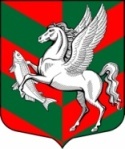 Администрация муниципального образованияСуховское сельское поселениеКировского муниципального района Ленинградской областиП О С Т А Н О В Л Е Н И Е02 февраля 2016 года № 19О внесении  изменений  в постановление  от 16.12.2013 г. № 150« Об утверждении муниципальной программы « Устойчивое общественное развитие  в МО Суховское сельское поселение на 2014-2016 г.г» С целью оптимизации расходов в рамках  программы «Устойчивое общественное развитие в МО Суховское  сельское  поселение на  2014-2016 г.г.», утвержденной постановлением администрации Суховского сельского поселения Кировского муниципального района Ленинградской области от 16.12.2013 г.  № 150: 	1. Паспорт  муниципальной программы «Устойчивое общественное развитие в МО Суховское  сельское  поселение на  2014-2016 г.г.»  изложить в новой редакции, согласно приложения № 1 к настоящему постановлению.	2. Перечень мероприятий муниципальной программы «Устойчивое общественное развитие в МО Суховское  сельское  поселение на  2014-2016 г.г.»  изложить в новой редакции, согласно приложения № 2 к настоящему постановлению.	3. Планируемые мероприятия муниципальной программы «Устойчивое общественное развитие в МО Суховское  сельское  поселение на  2014-2016 г.г.»  изложить в новой редакции согласно приложения № 3 к настоящему постановлению.4.Настоящее постановление вступает в силу после его официальногоопубликования.Глава администрации                                                             О.В.Бармина Паспорт муниципальной программы «Устойчивое общественное развитие в МО Суховское сельское поселение на 2014-2016 г.г.» Приложение  № 2 к постановлению администрации Суховского сельского поселения                                                                                                                                          Перечень мероприятий подпрограммы «Устойчивое общественное развитие в МО Суховское сельское поселение на 2014-2016 г.г.» Приложение  № 3 к постановлению администрации Суховского сельского поселения                                                                                                                                          Планируемые результаты реализации подпрограммы«Устойчивое общественное развитие в МО Суховское сельское поселение на 2014-2016 г.» Приложение  № 1 к постановлению администрации Суховского сельского поселения                                                                                                                                           Наименование муниципальной 
программы             «Устойчивое общественное развитие в МО Суховское сельское поселение на 2014-2016 г.г»«Устойчивое общественное развитие в МО Суховское сельское поселение на 2014-2016 г.г»«Устойчивое общественное развитие в МО Суховское сельское поселение на 2014-2016 г.г»«Устойчивое общественное развитие в МО Суховское сельское поселение на 2014-2016 г.г»Цели муниципальной         
программы                  - создание комфортных условий жизнедеятельности в сельской местности;- активизация местного населения в решении вопросов местного значения.- создание комфортных условий жизнедеятельности в сельской местности;- активизация местного населения в решении вопросов местного значения.- создание комфортных условий жизнедеятельности в сельской местности;- активизация местного населения в решении вопросов местного значения.- создание комфортных условий жизнедеятельности в сельской местности;- активизация местного населения в решении вопросов местного значения.Задачи муниципальной       
программы                  Формирование условий для улучшения качества жизни населения в населенных пунктах Суховского сельского поселенияФормирование условий для улучшения качества жизни населения в населенных пунктах Суховского сельского поселенияФормирование условий для улучшения качества жизни населения в населенных пунктах Суховского сельского поселенияФормирование условий для улучшения качества жизни населения в населенных пунктах Суховского сельского поселенияИсполнитель муниципальной     
программы                  Администрация Суховского сельского поселения Администрация Суховского сельского поселения Администрация Суховского сельского поселения Администрация Суховского сельского поселения Соисполнитель муниципальной  
программы                  Комитет по местному самоуправлению, межнациональным и межконфессиональным отношениям Ленинградской областиКомитет по местному самоуправлению, межнациональным и межконфессиональным отношениям Ленинградской областиКомитет по местному самоуправлению, межнациональным и межконфессиональным отношениям Ленинградской областиКомитет по местному самоуправлению, межнациональным и межконфессиональным отношениям Ленинградской областиСроки реализации           
муниципальной программы  2014-2016 гг.2014-2016 гг.2014-2016 гг.2014-2016 гг.Перечень подпрограмм  ----Источники финансирования   
муниципальной программы,   
в том числе по годам:   Расходы (тыс. рублей)Расходы (тыс. рублей)Расходы (тыс. рублей)Расходы (тыс. рублей)Источники финансирования   
муниципальной программы,   
в том числе по годам:   Всего2014 год  2015 год  2016  годСредства бюджета поселения428,79109,200160,23155,36Средства областного бюджета3946,45839,3101553,571553,57Планируемые результаты     
реализации муниципальной   
программы                  Благоустройство территорий населенных пунктов.Благоустройство территорий населенных пунктов.Благоустройство территорий населенных пунктов.Благоустройство территорий населенных пунктов.N   
п/п Мероприятия по
реализации    
программы     
Источники     
финансированияСрок       
исполнения 
мероприятияОбъем         
финансирования
мероприятия   
в текущем     
финансовом    
году (тыс.    
руб.) Всего
(тыс.
руб.)Объем финансирования по годам (тыс. руб.)         Объем финансирования по годам (тыс. руб.)         Объем финансирования по годам (тыс. руб.)         Объем финансирования по годам (тыс. руб.)         Объем финансирования по годам (тыс. руб.)         Объем финансирования по годам (тыс. руб.)         Ответственный 
за выполнение 
мероприятия   
подпрограммыОтветственный 
за выполнение 
мероприятия   
подпрограммыПланируемые   
результаты    
выполнения    
мероприятий   
программы    
(подпрограммы)N   
п/п Мероприятия по
реализации    
программы     
Источники     
финансированияСрок       
исполнения 
мероприятияОбъем         
финансирования
мероприятия   
в текущем     
финансовом    
году (тыс.    
руб.) Всего
(тыс.
руб.)201420142015201520162016Ответственный 
за выполнение 
мероприятия   
подпрограммыОтветственный 
за выполнение 
мероприятия   
подпрограммыПланируемые   
результаты    
выполнения    
мероприятий   
программы    
(подпрограммы)1234567788991010111.Приобретение щебеночно- песчаной смеси для ямочного ремонта участков дорог в д.д.Выстав, Колосарь,Ручьи, Лаврово, Леднево, Лемасарь, ВеролаСредства бюджета поселения91,3191,3191,31СпециалистадминистрацииСпециалистадминистрации1.Приобретение щебеночно- песчаной смеси для ямочного ремонта участков дорог в д.д.Выстав, Колосарь,Ручьи, Лаврово, Леднево, Лемасарь, ВеролаСредства областного бюджета912,96912,96912,96СпециалистадминистрацииСпециалистадминистрации ИТОГО	                                                            1004,27                                      1004,27 ИТОГО	                                                            1004,27                                      1004,27 ИТОГО	                                                            1004,27                                      1004,27 ИТОГО	                                                            1004,27                                      1004,27 ИТОГО	                                                            1004,27                                      1004,27 ИТОГО	                                                            1004,27                                      1004,27 ИТОГО	                                                            1004,27                                      1004,27 ИТОГО	                                                            1004,27                                      1004,27 ИТОГО	                                                            1004,27                                      1004,27 ИТОГО	                                                            1004,27                                      1004,27 ИТОГО	                                                            1004,27                                      1004,27 ИТОГО	                                                            1004,27                                      1004,27 ИТОГО	                                                            1004,27                                      1004,27 ИТОГО	                                                            1004,27                                      1004,27 ИТОГО	                                                            1004,27                                      1004,272.Приобретение оборудования для детской площадки д.НизовоСредства      
бюджета поселенияСредства областного бюджета  35,57355,7435,57355,7435,57355,74специалистадминистрацииспециалистадминистрацииИТОГО                                                                                                     391,31                                       391,31      ИТОГО                                                                                                     391,31                                       391,31      ИТОГО                                                                                                     391,31                                       391,31      ИТОГО                                                                                                     391,31                                       391,31      ИТОГО                                                                                                     391,31                                       391,31      ИТОГО                                                                                                     391,31                                       391,31      ИТОГО                                                                                                     391,31                                       391,31      ИТОГО                                                                                                     391,31                                       391,31      ИТОГО                                                                                                     391,31                                       391,31      ИТОГО                                                                                                     391,31                                       391,31      ИТОГО                                                                                                     391,31                                       391,31      ИТОГО                                                                                                     391,31                                       391,31      ИТОГО                                                                                                     391,31                                       391,31      ИТОГО                                                                                                     391,31                                       391,31      ИТОГО                                                                                                     391,31                                       391,31      3Капитальный ремонт колодца в д.Сандела у дома № 8Средства      
бюджета поселенияСредства областного бюджета  16,21162,1416,21162,1416,21162,14специалистадминистрацииспециалистадминистрацииИТОГО                                                                                                    178,35                                  178,35ИТОГО                                                                                                    178,35                                  178,35ИТОГО                                                                                                    178,35                                  178,35ИТОГО                                                                                                    178,35                                  178,35ИТОГО                                                                                                    178,35                                  178,35ИТОГО                                                                                                    178,35                                  178,35ИТОГО                                                                                                    178,35                                  178,35ИТОГО                                                                                                    178,35                                  178,35ИТОГО                                                                                                    178,35                                  178,35ИТОГО                                                                                                    178,35                                  178,35ИТОГО                                                                                                    178,35                                  178,35ИТОГО                                                                                                    178,35                                  178,35ИТОГО                                                                                                    178,35                                  178,35ИТОГО                                                                                                    178,35                                  178,35ИТОГО                                                                                                    178,35                                  178,354Приобретение беседки в д.ЛемасарьСредства      
бюджета поселенияСредства областного бюджета  3,3633,643,3633,643,3633,64специалистадминистрацииспециалистадминистрацииИТОГО                                                                                                       37,00                                       37,00ИТОГО                                                                                                       37,00                                       37,00ИТОГО                                                                                                       37,00                                       37,00ИТОГО                                                                                                       37,00                                       37,00ИТОГО                                                                                                       37,00                                       37,00ИТОГО                                                                                                       37,00                                       37,00ИТОГО                                                                                                       37,00                                       37,00ИТОГО                                                                                                       37,00                                       37,00ИТОГО                                                                                                       37,00                                       37,00ИТОГО                                                                                                       37,00                                       37,00ИТОГО                                                                                                       37,00                                       37,00ИТОГО                                                                                                       37,00                                       37,00ИТОГО                                                                                                       37,00                                       37,00ИТОГО                                                                                                       37,00                                       37,00ИТОГО                                                                                                       37,00                                       37,005Услуга автогрейдераСредства      
бюджета поселения Средства областного бюджета  8,9189,098,9189,098,9189,098,9189,09специалистадминистрацииспециалистадминистрацииИТОГО                                                                                                        98,00                                    98, 00ИТОГО                                                                                                        98,00                                    98, 00ИТОГО                                                                                                        98,00                                    98, 00ИТОГО                                                                                                        98,00                                    98, 00ИТОГО                                                                                                        98,00                                    98, 00ИТОГО                                                                                                        98,00                                    98, 00ИТОГО                                                                                                        98,00                                    98, 00ИТОГО                                                                                                        98,00                                    98, 00ИТОГО                                                                                                        98,00                                    98, 00ИТОГО                                                                                                        98,00                                    98, 00ИТОГО                                                                                                        98,00                                    98, 00ИТОГО                                                                                                        98,00                                    98, 00ИТОГО                                                                                                        98,00                                    98, 00ИТОГО                                                                                                        98,00                                    98, 00ИТОГО                                                                                                        98,00                                    98, 00Средства бюджета района155,36155,36155,36Средства бюджета Ленинградской области1553,671553,671553,67N  
п/пЗадачи,      
направленные 
на достижение
целиПланируемый объем   
финансирования      
на решение данной   
задачи (тыс. руб.)  Планируемый объем   
финансирования      
на решение данной   
задачи (тыс. руб.)  Количественные и/ или         
качественные целевые        
показатели,    характеризующие
достижение  целей и решение задач    Единица  
изме-ренияОценка базового      
значения     
показателя   
Планируемое значение показателя по годам          
реализации                                        Планируемое значение показателя по годам          
реализации                                        Планируемое значение показателя по годам          
реализации                                        N  
п/пЗадачи,      
направленные 
на достижение
целиБюджет    
района   Другие   
источникиКоличественные и/ или         
качественные целевые        
показатели,    характеризующие
достижение  целей и решение задач    Единица  
изме-ренияОценка базового      
значения     
показателя   
2014год2015год2016год1. Создание комфортных условий жизнедеятельности в сельской местностиПоказатель 1Приобретение щебеночно- песчаной смеси для ямочного ремонта  Услуга автогрейдера Показатель 2Приобретение оборудования для детской площадкиПриобретение беседкиПоказатель 3Капитальный ремонт колодцаКуб.мЧ/Час.Шт.Шт.Шт.1004,2798,00391,3137,00178,35